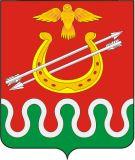 Администрация КритовскогоБоготольского районаКрасноярского краяПОСТАНОВЛЕНИЕ«20»декабря 2021 года                          с. Критово	          №45-ПНа основании ст. 17 Устава Критовского сельсовета Боготольского района Красноярского края ПОСТАНАВЛЯЮ:		1. Постановление администрации Критовского сельсовета Боготольского района Красноярского края от 13.07.2006 № 25-п «Об утверждении положения о премировании, единовременной выплате при предоставлении ежегодного оплачиваемого отпуска и выплате помощи» признать утратившим силу.	2. Контроль над исполнением настоящего постановления оставляю за собой.          3. Опубликовать Постановление  в периодическом печатном издании  "Критовский вестник» и разместить на официальном сайте Боготольского района (www.bogotol-r.ru).	4. Постановление вступает в силу в день, следующий за днем его официального опубликования.Глава Критовского сельсовета                                        А. В. ВоловниковОб отмене постановления администрации Критовского сельсовета Боготольского района Красноярского края от 13.07.2006 № 25-п «Об утверждении положения о премировании, единовременной выплате при предоставлении ежегодного оплачиваемого отпуска и выплате помощи»